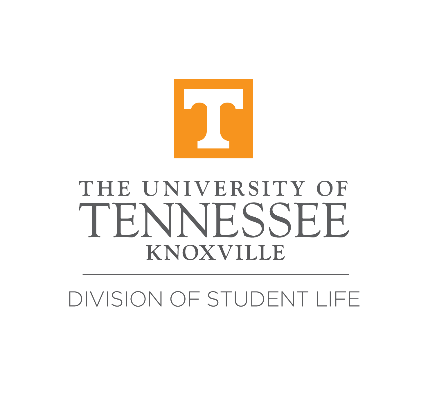 Table of ContentsTable of Contents	2Timeline and Process	3HEADING	3Executive Summary	4INTRODUCTION	4THEMES OF EXCELLENCE	4THEMES OF OPPORTUNITY/ASPIRATIONS	4Assessment of Significant Items and/or Focus Area Opportunities	5STANDARD #	5STANDARD #	5STANDARD #	5STANDARD #	5STANDARD #	5Focus Areas Outside the Scope of Review	6LEADERSHIP CELEBRATIONS/OPPORTUNITIES	6CULTURE AND CLIMATE OF THE DEPARTMENT	6Conclusion	7HEADING	7Appendix	8HEADING	8Timeline and ProcessHEADING[Please describe the general timeline of events and the methods or processes the EPRT took to develop this report. For example, document review prior to arrival, stakeholder meetings, EPRT approach to developing themes, etc.]Executive SummaryINTRODUCTION[Enter text here]THEMES OF EXCELLENCE[Please identify and discuss the themes that developed over the course of the self-study review and on-site visit related to celebrations and excellence.]THEMES OF OPPORTUNITY/ASPIRATIONS[Please identify and discuss the themes that developed over the course of the self-study review and on-site visit related to opportunities and aspirations.]Assessment of Significant Items and/or Focus Area OpportunitiesSTANDARD #[Please broadly address strengths, opportunities, and recommendations for each applicable standard reviewed.]Note: Please enter the detailed content for each standard in the appropriate text field labeled “External Review Team Recommendations/Opportunities” in the Compliance Assist program review module. This more detailed information will be intended for department staff use in operationalizing recommendations.STANDARD #[Enter text here.]STANDARD #[Enter text here.]STANDARD #[Enter text here.]STANDARD #[Enter text here.]Focus Areas Outside the Scope of ReviewLEADERSHIP CELEBRATIONS/OPPORTUNITIES[Enter text here if applicable. Please note that a review of departmental leadership has been requested by Senior Leadership. If this content was not addressed in the previous section, please include observations and recommendations here.]CULTURE AND CLIMATE OF THE DEPARTMENT[Please address the overall culture and climate of the department here.]ConclusionHEADING[Please share any additional comments for the continuous improvement of the department.]Note: In cases where the report contains recommendations for increased funding or staffing, recommendations for reallocations of funding and/or retirement of programs/initiatives should also be provided.AppendixHEADING[Enter any additional items here. These might include EPRT bios, list of questions asked in stakeholder meetings, statement of anonymity read to each stakeholder group, etc.]External Review TeamFinal ReportUniversity of Tennessee[Department Name]Division of Student Life[Date of Visit]